汽車產業就業導向課程專班合作科大說明會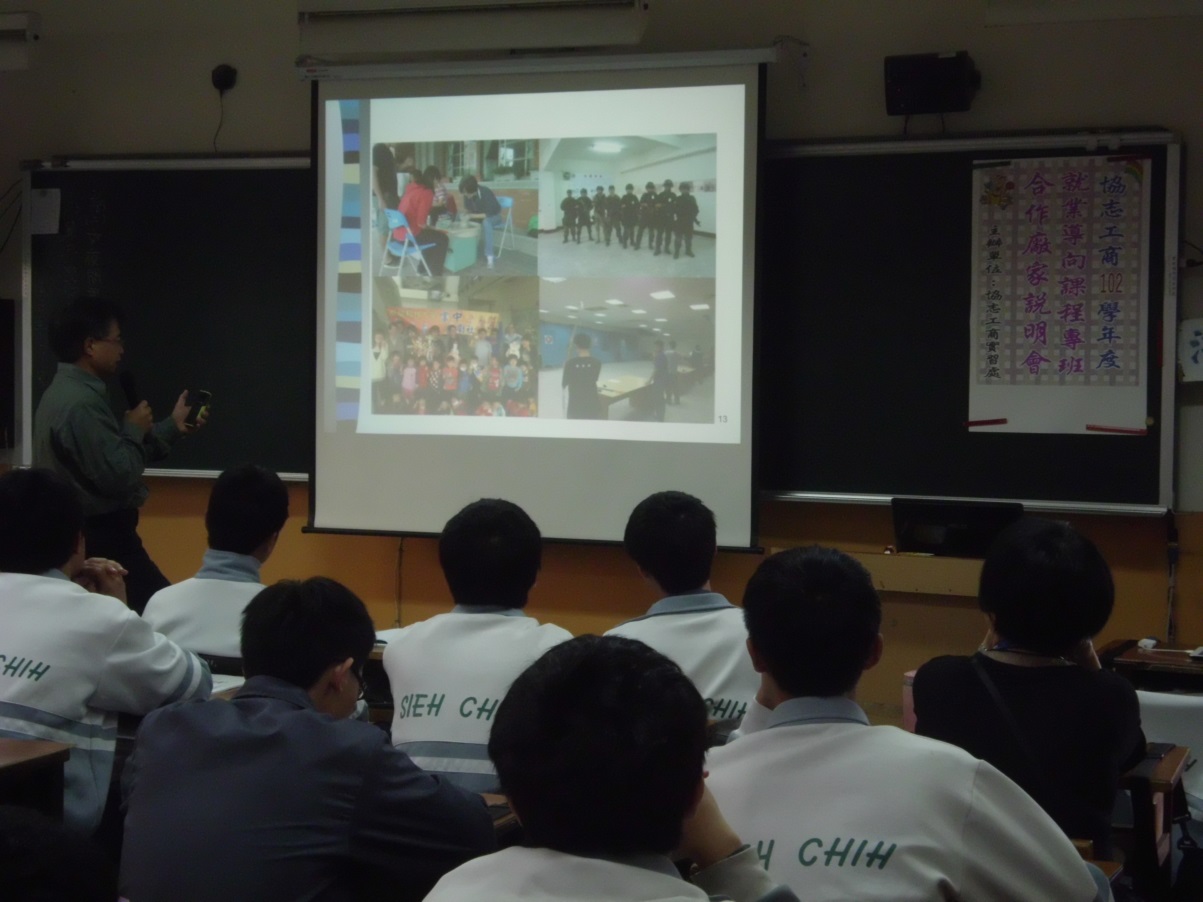 吳鳳科技大學說明會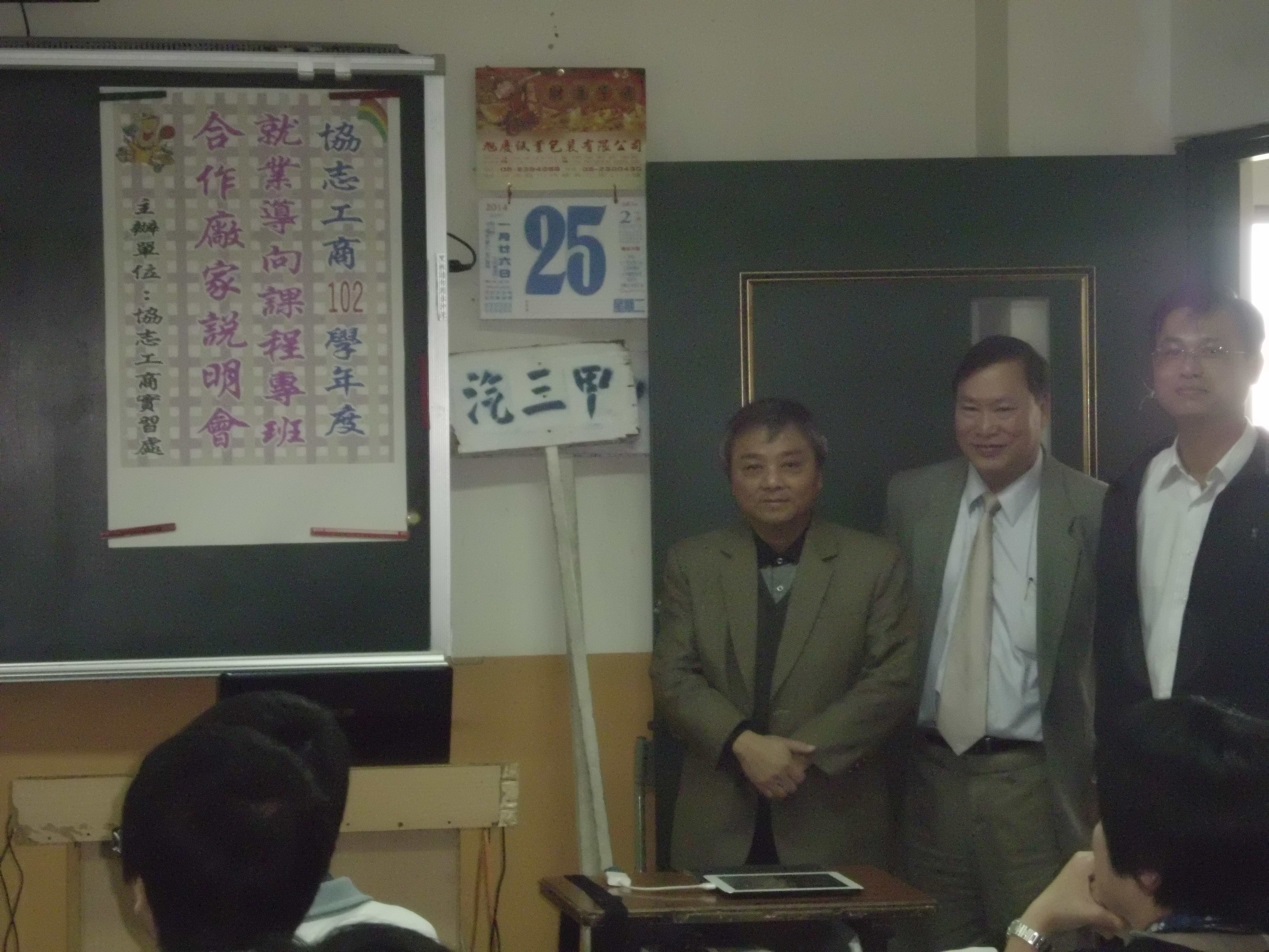 南榮科技大學說明會汽車產業就業導向課程專班合作廠商說明會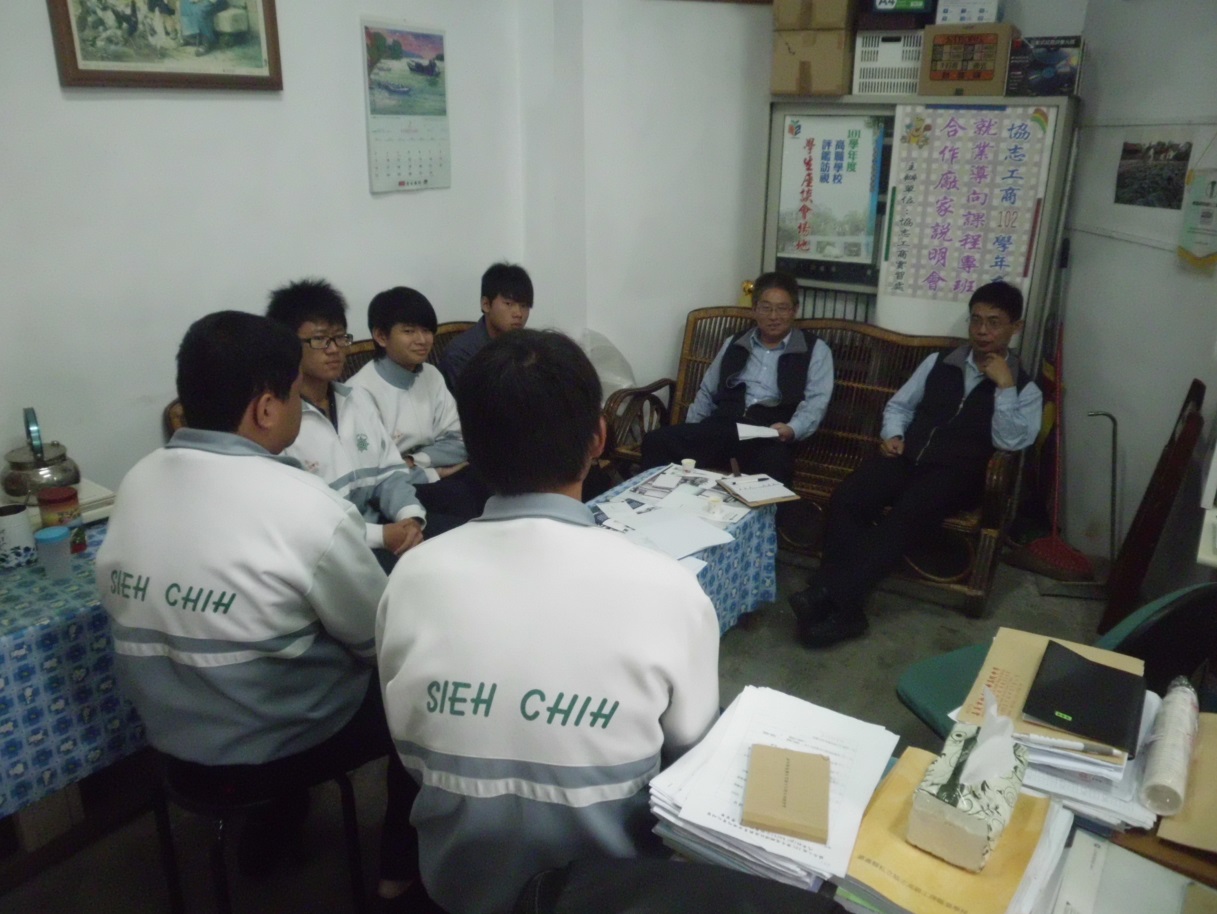 長源汽車公司(斗南廠黃世超廠長、嘉義廠李岱峯廠長)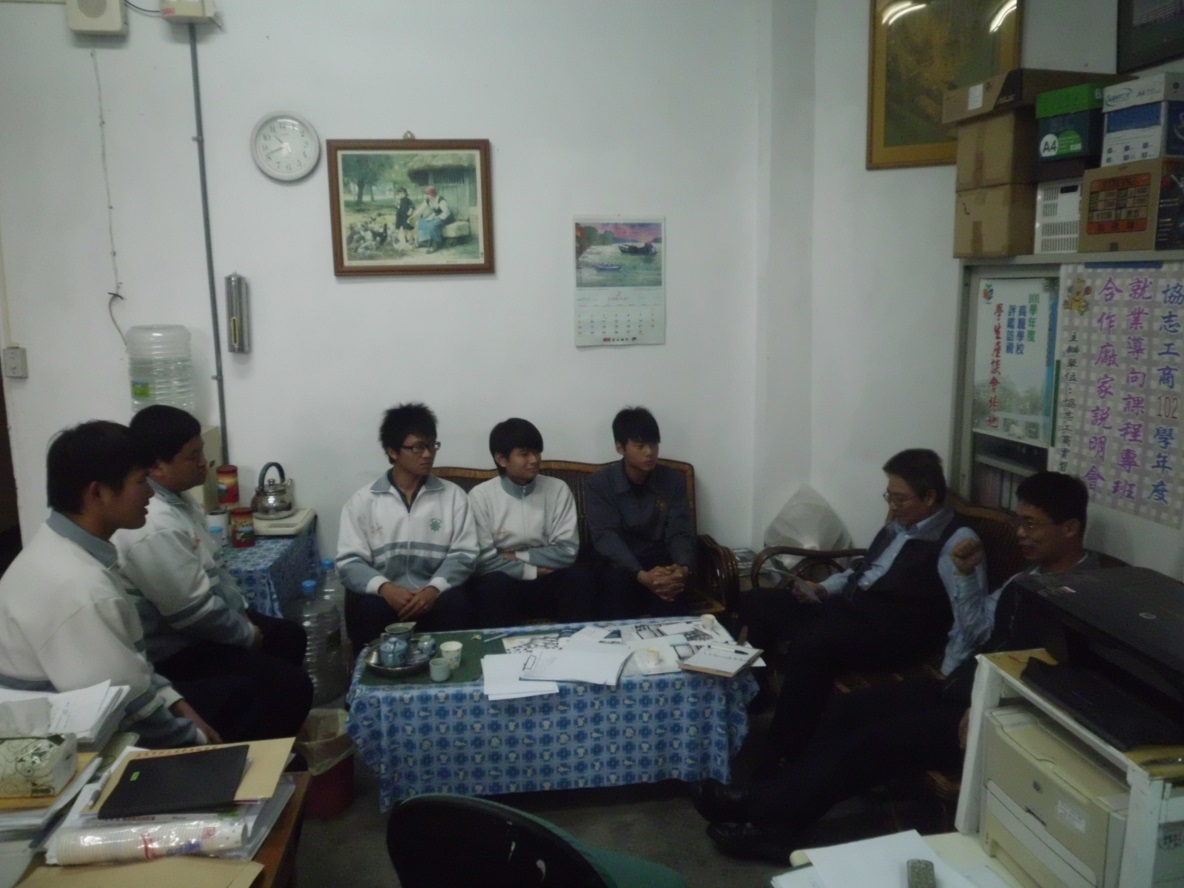 長源汽車公司(斗南廠黃世超廠長、嘉義廠李岱峯廠長)汽車產業就業導向課程專班合作廠商面試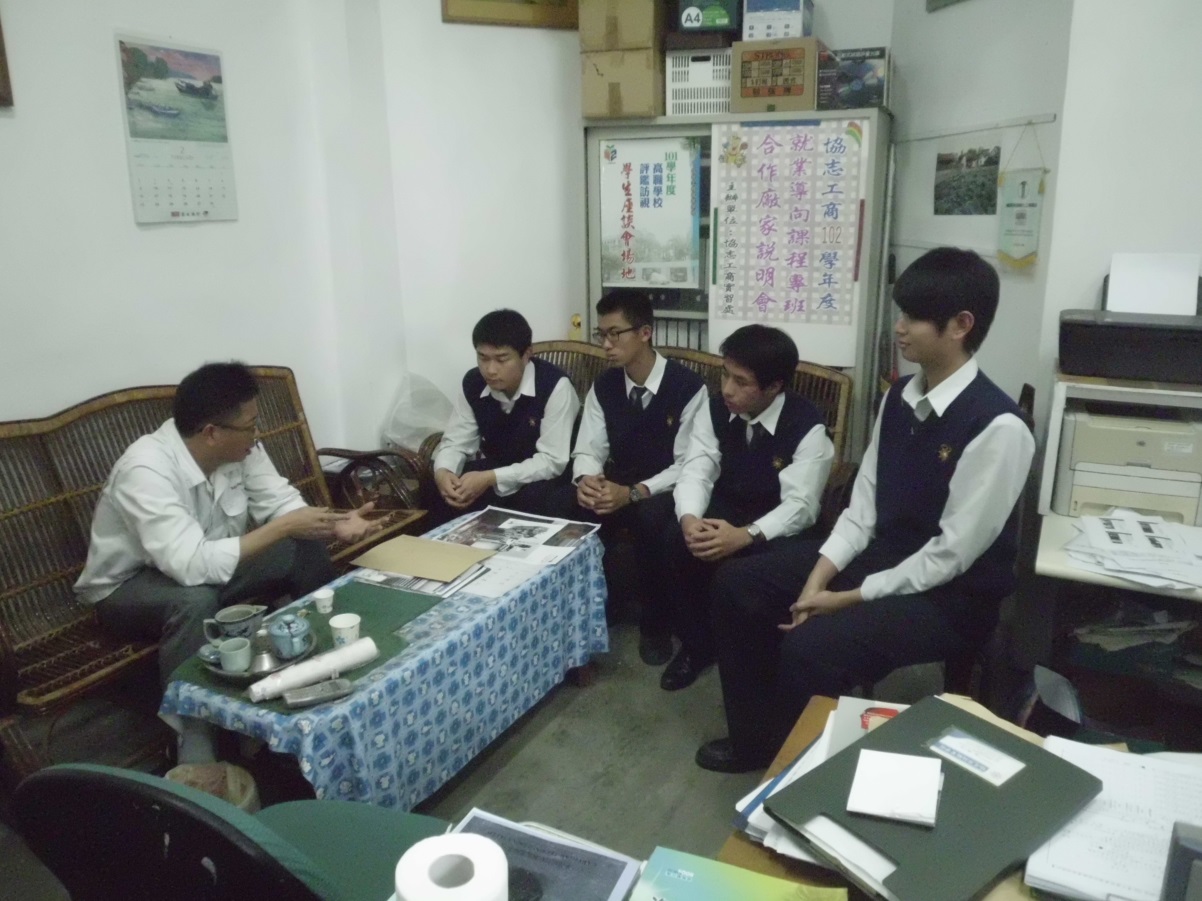 嘉田(HONDA)汽車公司(陳英智廠長)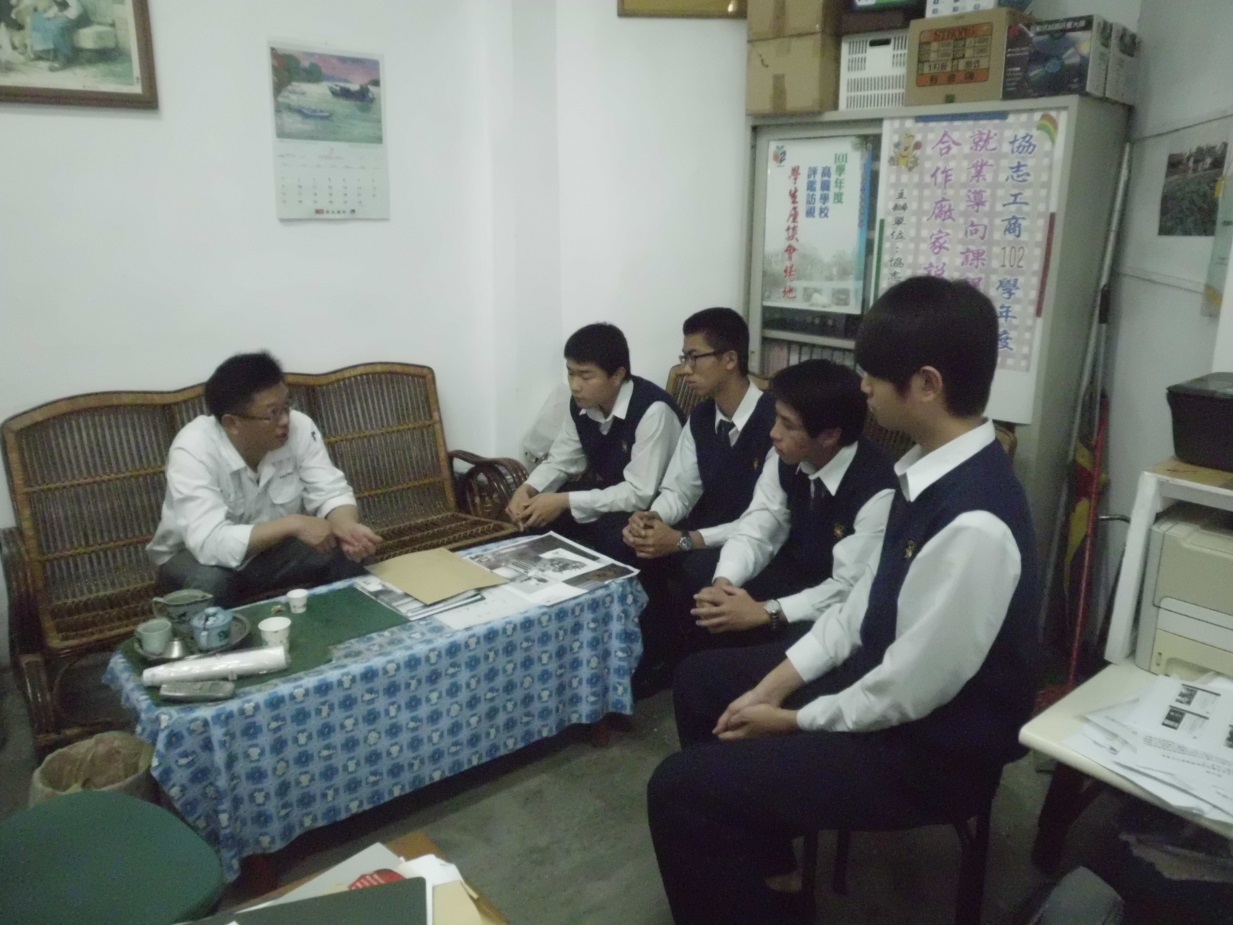 嘉田(HONDA)汽車公司(陳英智廠長)汽車產業就業導向課程專班合作廠商面試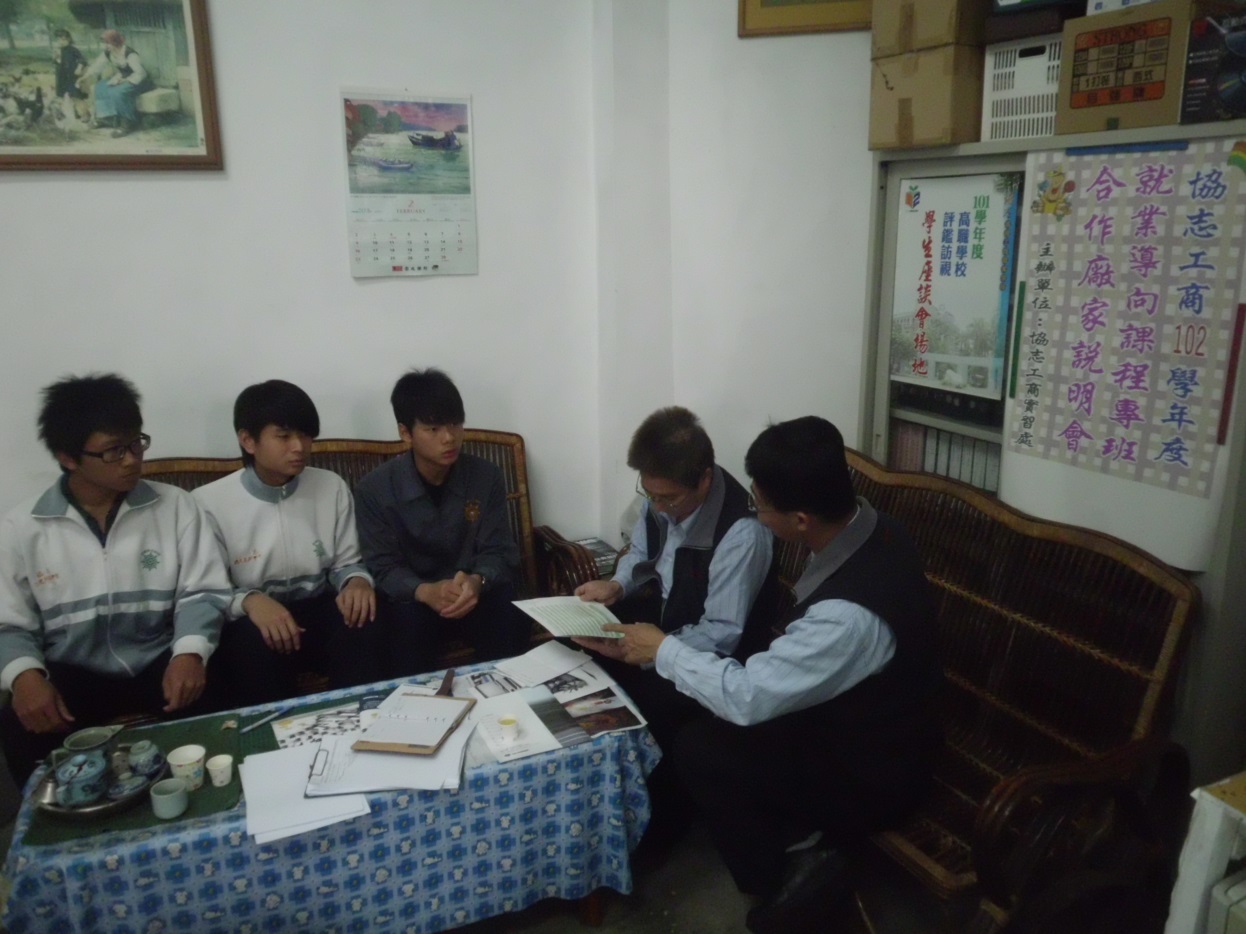 長源汽車公司(斗南廠黃世超廠長、嘉義廠李岱峯廠長)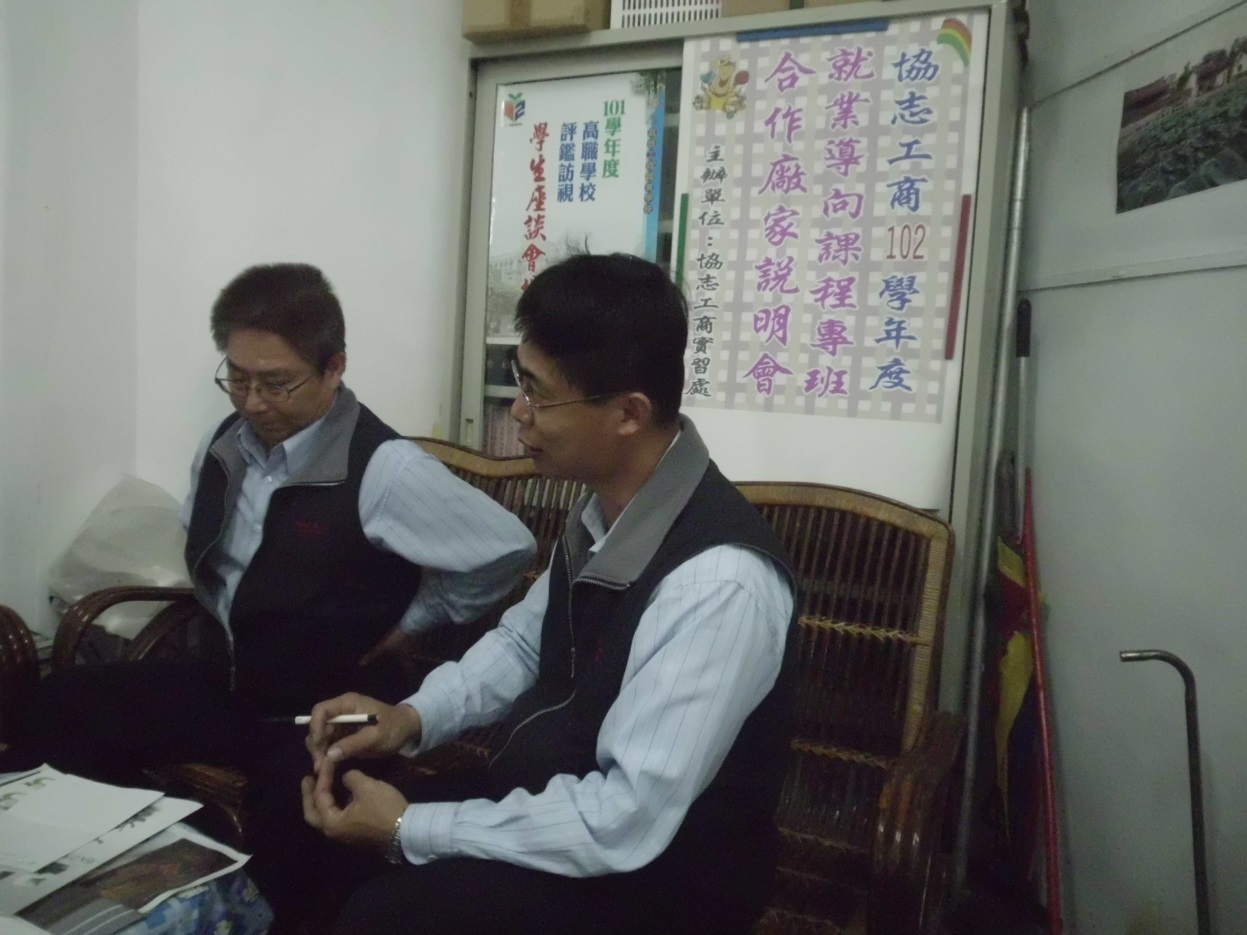 長源汽車公司(斗南廠黃世超廠長、嘉義廠李岱峯廠長)汽車科就業導向課程專班合作廠商徵才宣導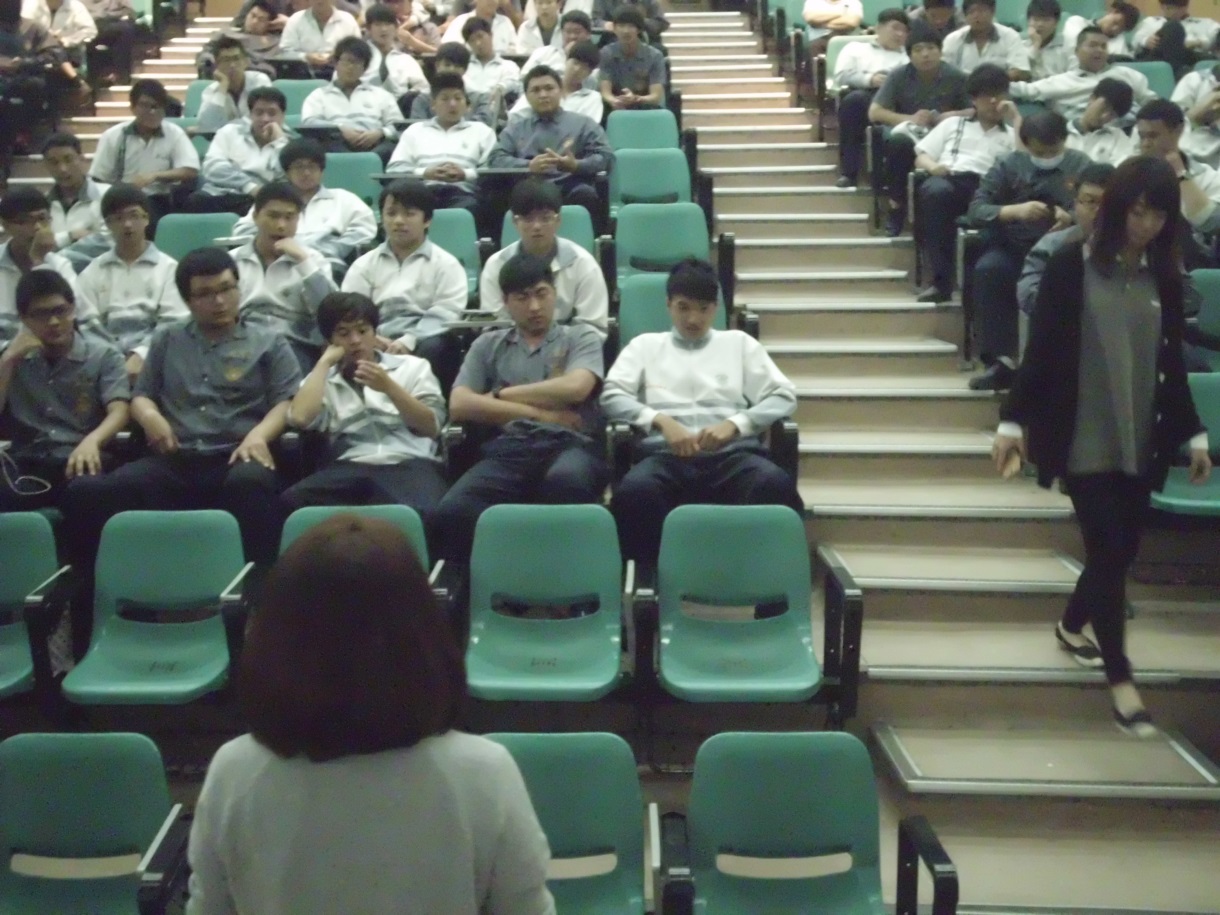 永德福汽車公司到校徵才宣導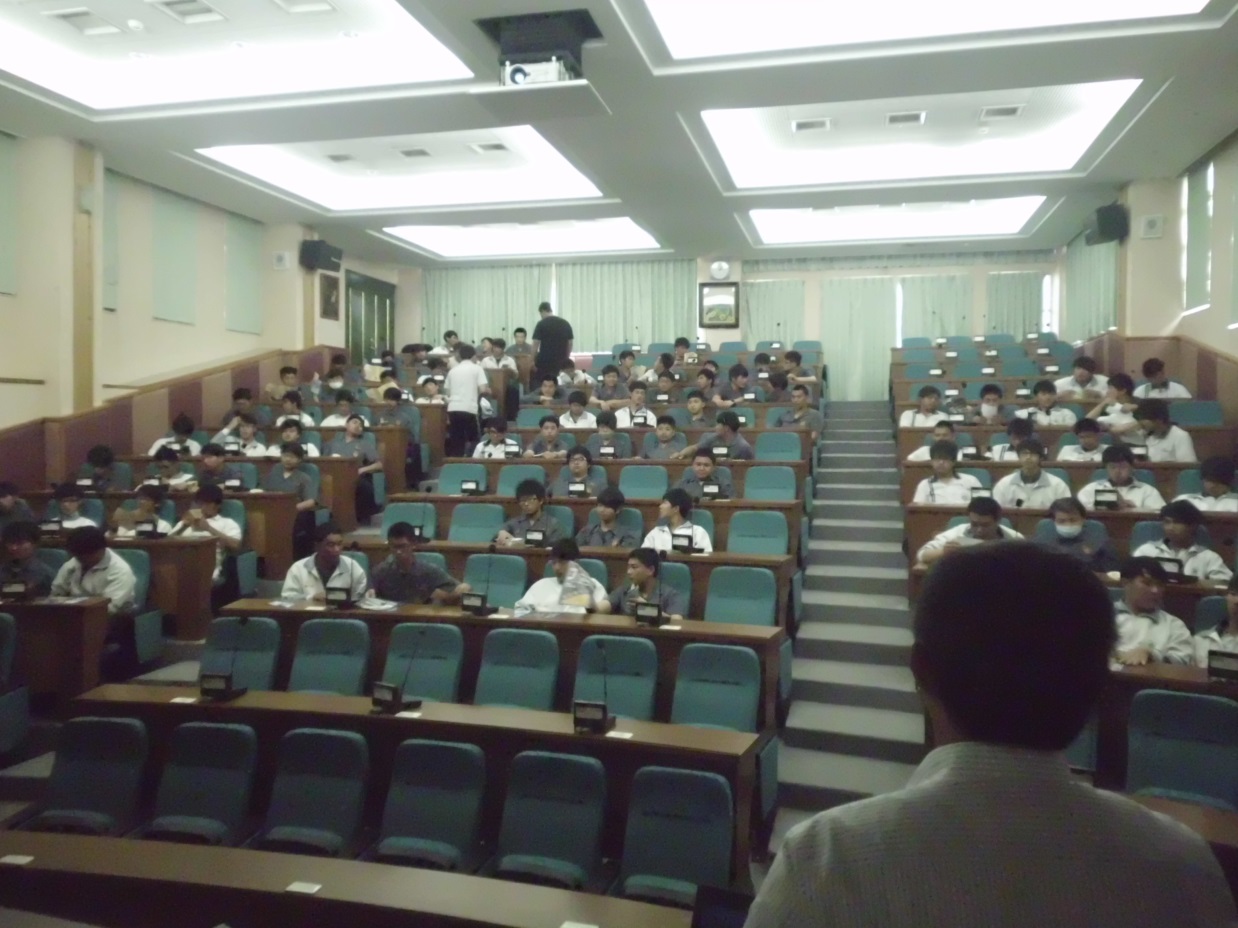 裕益汽車公司到校徵才宣導汽車科就業導向課程專班合作廠商面試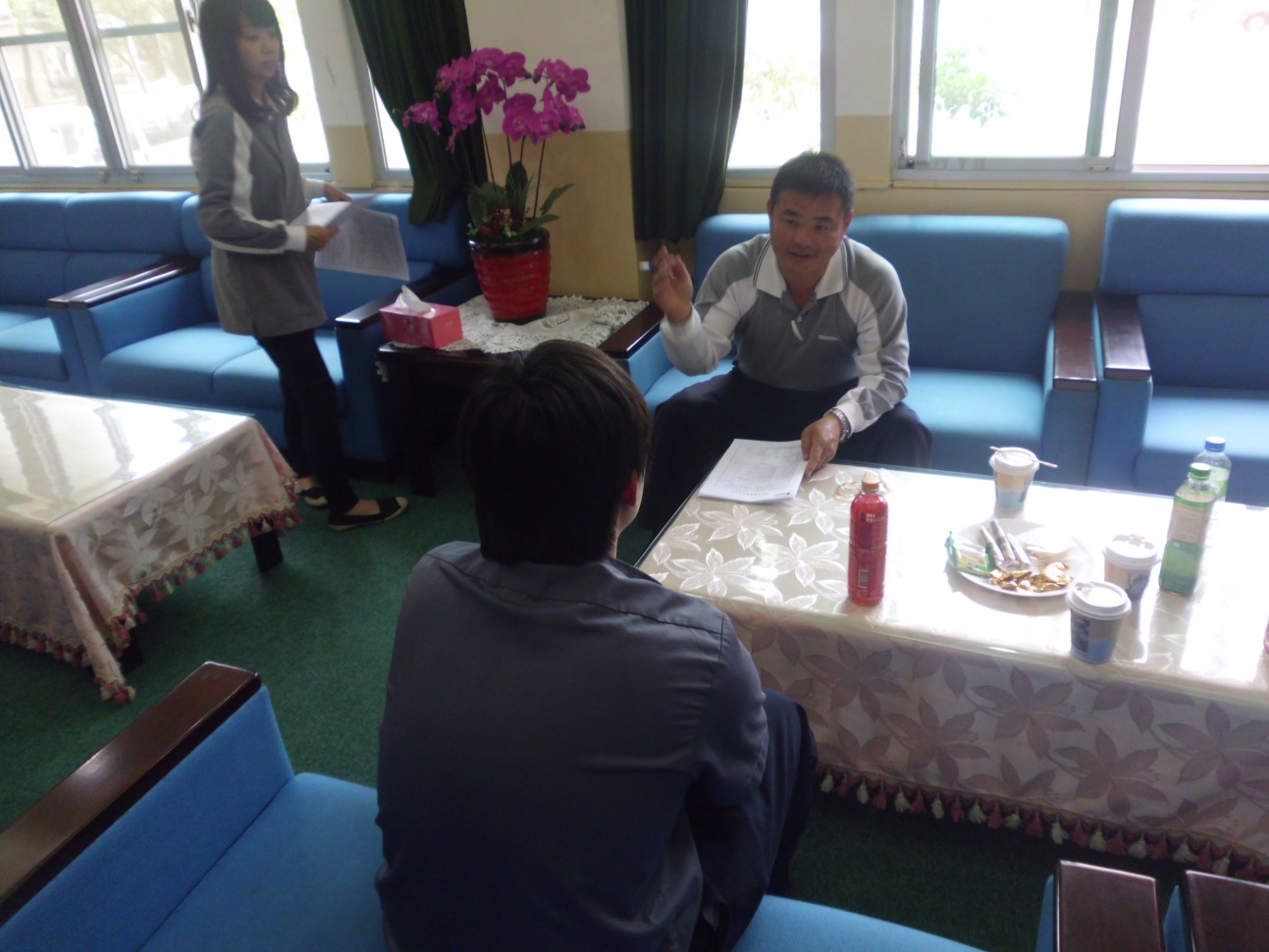 永德福汽車公司(基隆廠廠長)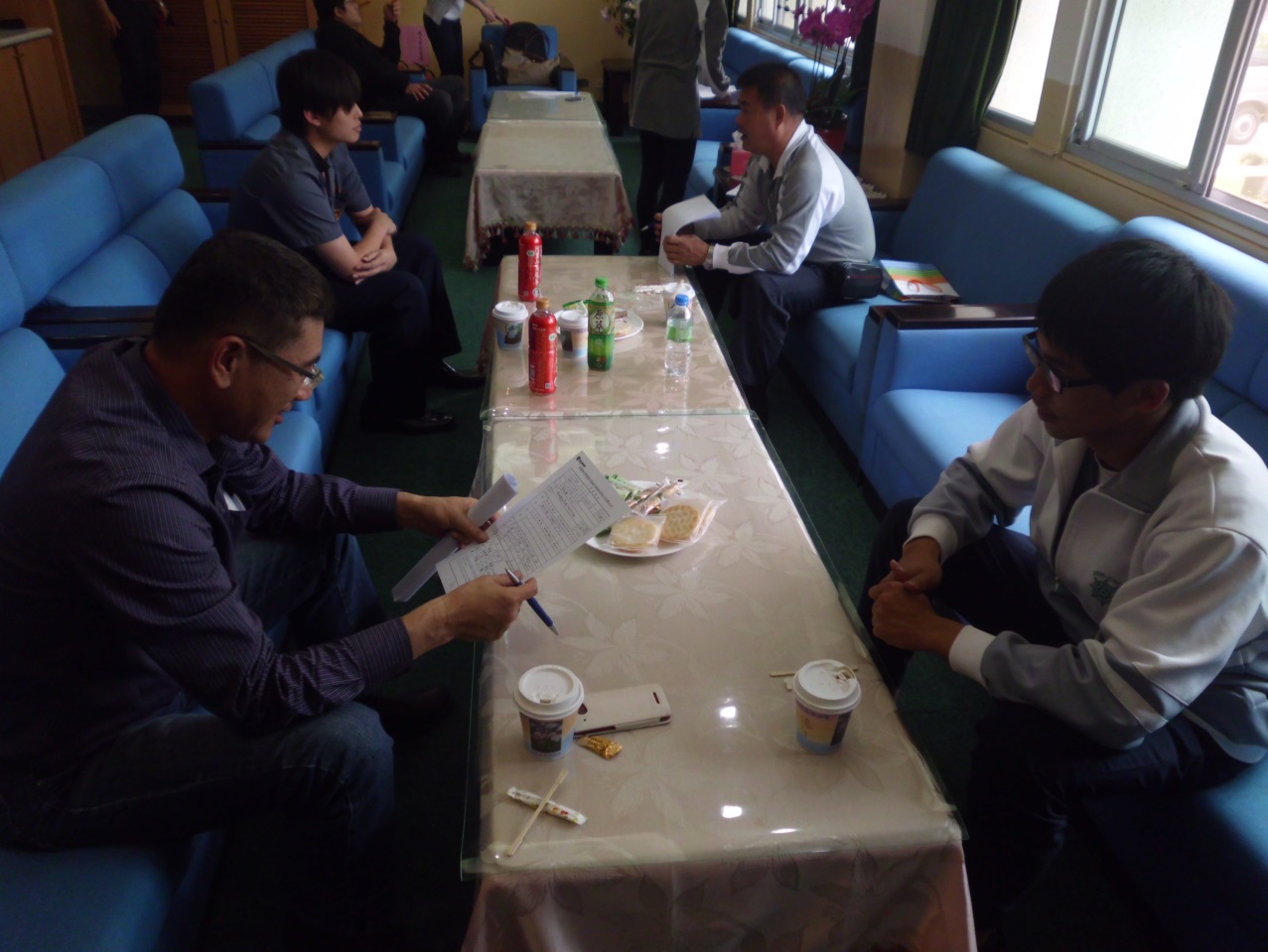 永德福汽車公司(總公司王俊隆副理)